Michael MAlinics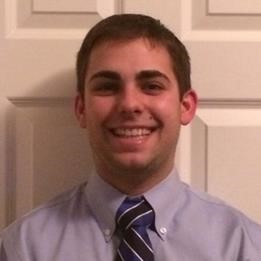 Senior Associate
Director of Conflict ResolutionMichael Malinics is a Senior Associate and the Director of Conflict Resolution at Buffaloe Global Development Corp.  Michael is a recent graduate of Georgetown University with a Master’s Degree in Conflict Resolution.  He graduated from the University of Connecticut in December 2012 with a Bachelor’s Degree in History and International Relations.  Michael has interned at the U.S. Department of State in the Office of Policy, Regional and Functional Organizations; and the Office of Peace Operations, Sanctions and Counterterrorism.  Throughout his graduate career, he also worked as an intern at the United Nations Development Program, as an Executive Programs Coordinator for Georgetown’s Center for Intercultural Education and Development, and as a research assistant for Professor Marc Howard at Georgetown University.  Michael specializes in conflict analysis, peacebuilding, stability operations, and sustainability.   